TENDER NOTICE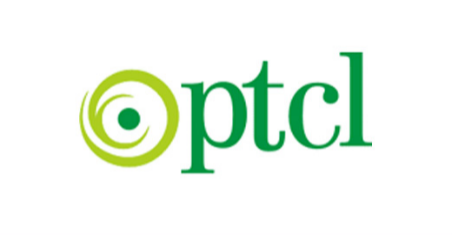 Proc#: EVP-DCTO/RPC/ISB/22-03-2021/04Supply of Digital Certificates renewal for Applications Services deployed in PTCL Infrastructure-SSL Certificates.Sealed tenders are invited from vendors registered with PTCL for “Supply of Digital Certificates renewal for Applications Services deployed in PTCL Infrastructure-SSL Certificates” in accordance with PTCL requirements. Keeping in view the current Pandemic situation due to COVID-19  tender fee is being waived off to facilitate bidders , tender document  will be shared only through email. For Tender Document please email on tahir.mehmood2@ptcl.net.pkTender documents complete in all aspect sealed Technical & financial bid enclosed with 02% (Earnest money) of the total quoted price in favour of “SM Accounts & Payments Dev Switching PTCL”   shall be submitted in the office of Senior Manager Finance-I North Room no.211, 2nd Floor  PTCL House   F-5/1,  Islamabad by 03/04/2021 by 4:00PM.Bid security is a mandatory requirement commercial offers without bid security will be rejected.Tenders/bids/quotations received after due date and time shall not be entertained/accepted. No further extension will be granted in tender submission.PTCL reserves the rights to reject any or all bids at any time, without giving any reason or incurring any liability to the affected bidder(s) or any obligations to inform the affected bidder(s) of the ground for PTCL action. Vendor registration is mandatory for all the vendors interested to supply materials/services to PTCL. It is essential to mention the Vendor Registration Code (VR Code) assigned by PTCL on Quotation/Bids submitted by Bidder(s). Unregistered vendors are required to get registered with PTCL for good/continuous business relationship. VR forms may be downloaded from the following link.	https://www.ptcl.com.pk/Info/Vendor-Registration-Form All correspondence on the subject matter may be endorsed to the undersigned.For Tendering Process & Bid Submission Mr.Tahir Mehmood  (Manager Finance-1 ) ITR F-5, IslamabadEmail: Tahir.Mehmood2@ptcl.net.pkPhone # 051-2877989For Technical Queries Relating to SOW & BOQMr. Hassan Raza (Manager Tech Services) PTCL HQs G-8/4 Islamabad.Email:	hassan.raza1@ptcl.net.pkPhone: 051-2283062